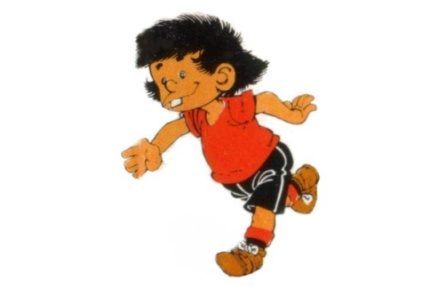 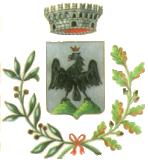 SABATO 5 DICEMBRE 2009L’ANSPI-SPORT SAN NAZZARO, con il patrocinio del COMUNE di MONTICELLI D’ONGINA,organizza il:“5° TROFEO SPRINT DI MONTICELLI D’ONGINA”Gara indoor di atletica leggera maschile e femminile riservata alle categorie:Esordienti C-B-A, RagazziPROGRAMMA DELLA MANIFESTAZIONE:ORE 15.00: ritrovo presso il palasport di Monticelli d’Ongina in via Edison    (zona impianti sportivi) ed apertura iscrizioniORE 15.30: chiusura iscrizioni ORE 15.45: inizio gare:ESORDIENTI C-B M/F: 30m piani, 30m ostacoli (11-6,50-6,50-6, h cm 40).ESORDIENTI A M/F: 30m piani, 30m ostacoli (11-6,50-6,50-6, h cm 50).RAGAZZI         M/F: 30m piani, 30m ostacoli (12-7,50-7,50-3, h cm 60).Non è consentito l’uso di scarpe specialistiche chiodate.È previsto il cronometraggio automatico con fotofinish.Sono previste le finali per i migliori 4 di ogni categoria.È gradita l’iscrizione anticipata alla manifestazione tramite posta elettronica all’indirizzo: anspi@atleticasn.it entro il giorno 3-12-2009PREMIAZIONI: coppa a tutti i partecipanti,Per informazioni telefono: 3282153573, internet: www.atleticasn.itGli organizzatori si riservano di apportare modifiche al programma ed al regolamento secondo necessità.